The Avenue Primary School
The Avenue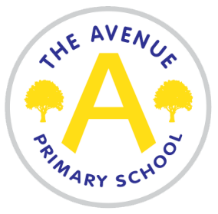 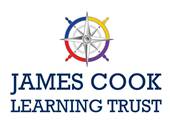 Nunthorpe
Middlesbrough
TS7 0AG
Tel: (01642) 318510
Head Teacher: Mrs Emma WatsonHead of School: Mrs Jayne Gibson  Lunchtime supervisorTemporary in the first instance – fixed term until 19th July 202312-1pm Monday to Friday (term time only)Required from 2nd September 2022			Annual salary £2181 We are seeking to employ a lunchtime supervisor. The duties will include:Supervising children on the playgroundReporting incidents and accidents to the appropriate members of staffEncouraging good behaviour on the playground and following the school’s behaviour policySupporting children with games and outdoor play The James Cook Learning Trust is committed to safeguarding and promoting the welfare of children and requires all staff and volunteers to share this commitment. Any offer of employment will be subject to evidence of eligibility to work in the UK, satisfactory DBS (previously CRB), medical clearance and references that recommend the candidate without reservation.
An application form can be found on the school website under the ‘vacancies’ section (www.theavenueprimaryschool.co.uk) Applications should be returned by email to Jayne Gibson, avjayne.gibson@theavenueprimaryschool.co.ukClosing date –14th JulyInterviews – 15th July